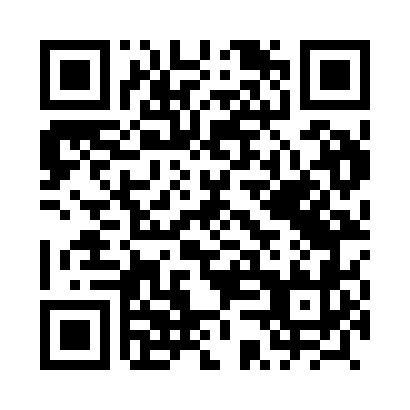 Prayer times for Zrebice, PolandMon 1 Apr 2024 - Tue 30 Apr 2024High Latitude Method: Angle Based RulePrayer Calculation Method: Muslim World LeagueAsar Calculation Method: HanafiPrayer times provided by https://www.salahtimes.comDateDayFajrSunriseDhuhrAsrMaghribIsha1Mon4:226:1812:465:147:169:052Tue4:196:1612:465:157:179:073Wed4:166:1412:465:167:199:094Thu4:136:1112:465:177:219:115Fri4:116:0912:455:187:229:136Sat4:086:0712:455:207:249:167Sun4:056:0512:455:217:269:188Mon4:026:0312:445:227:279:209Tue3:596:0012:445:237:299:2210Wed3:565:5812:445:247:309:2511Thu3:545:5612:445:257:329:2712Fri3:515:5412:435:267:349:2913Sat3:485:5212:435:277:359:3114Sun3:455:5012:435:297:379:3415Mon3:425:4812:435:307:389:3616Tue3:395:4612:425:317:409:3917Wed3:365:4412:425:327:429:4118Thu3:335:4112:425:337:439:4419Fri3:305:3912:425:347:459:4620Sat3:275:3712:415:357:479:4921Sun3:245:3512:415:367:489:5122Mon3:215:3312:415:377:509:5423Tue3:185:3112:415:387:519:5624Wed3:145:2912:415:397:539:5925Thu3:115:2712:415:407:5510:0226Fri3:085:2612:405:417:5610:0427Sat3:055:2412:405:427:5810:0728Sun3:025:2212:405:437:5910:1029Mon2:585:2012:405:448:0110:1230Tue2:555:1812:405:458:0310:15